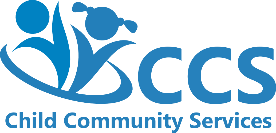 Child Referral FormDemographic InformationDate: 				Email: admin@childcommunityservices.org or Fax#719-374-5907Parent(s) name:Referred by/Name/Agency:Child’s Name:Medicaid ID:Street Address:Social Security #:City, State, Zip Code:Date of Birth:Gender:Home Phone:Email Address:Mobile Phone:Pediatrician:Psychiatrist (if any):Emergency Contact Person:Emergency Contact Phone:How did you hear about us?Reason for services: